Тягово-сцепное устройствоТСУ G-L069РУКОВОДСТВО ПО ИСПОЛЬЗОВАНИЮ И УСТАНОВКЕООО «Завод Гарант»125413, Россия, г. Москва, ул. Онежская, д. 24www.zavodgarant.com   info@zavodgarant.comтел.: +7(495)798-05-50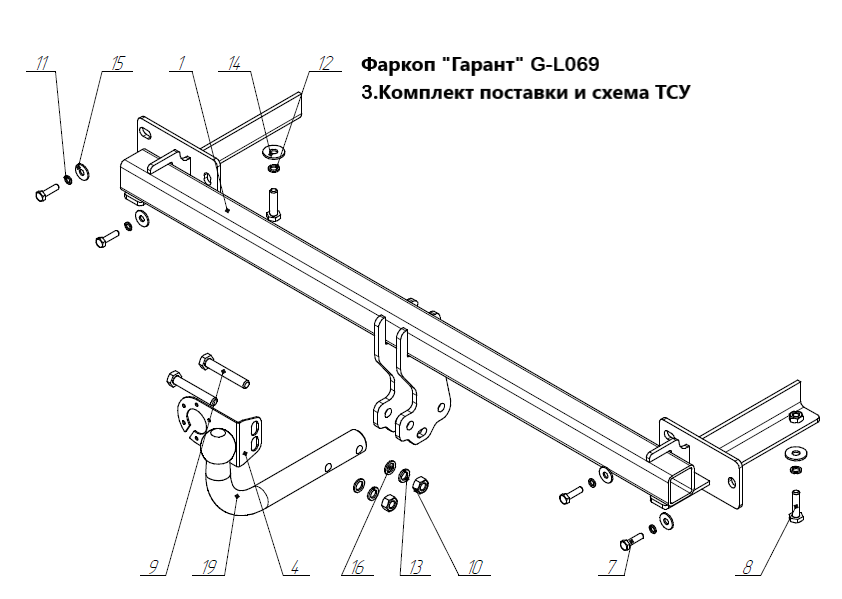 Общие положенияТягово-сцепное устройство (далее ТСУ) арт. G-L069 предназначено для шаровой сцепки транспортного средства и буксируемого прицепа. ТСУ устанавливается на автомобиль Лада Веста (Lada Vesta) седан / SportWagon / Cross c 2016 г. выпуска.ТСУ спроектировано и произведено согласно требованиям Технического регламента Таможенного союза ТР ТС 018/2011 "О безопасности колесных транспортных средств". Данное изделие соответствует образцам, прошедшим испытания на прочность и требованиям качества по ГОСТ Р ИСО 9001-2015(ISO 9001:2015).Перед монтажом внимательно ознакомьтесь с инструкцией по установке и возможностью применения данного ТСУ на Вашем автомобиле.В связи с постоянным совершенствованием продукции производитель оставляет за собой право вносить изменения, способствующие повышению качества, без уведомления потребителя.Технические характеристикиФаркоп «Гарант» G-L069Комплект поставки и схема ТСУТребования безопасности4.1 Механическое повреждение ТСУ, например, в результате наезда на препятствие, исключает дальнейшее использование ТСУ.4.2 Поврежденный шар сцепной не подлежит ремонту.4.3 Примерно через 1000 км эксплуатации необходимо проверить болты крепления шара сцепного. 4.4 После установки ТСУ осмотрите его на диагностической станции.4.5 Не допускается эксплуатация ТСУ и прицепа без установленной страховочной цепи (троса).4.6 Не допускается внесение несогласованных с заводом-производителем изменений в конструкцию ТСУ.4.7 Рекомендуется производить установку ТСУ квалифицированными специалистами.4.8 Запрещено буксирование прицепа со скоростью более 90 км/ч.4.9 Запрещено буксирование прицепа с полной (максимальной) массой прицепа более 900 кг.4.10 ТСУ может устанавливаться и эксплуатироваться на автомобиле, имеющем исправное техническое состояние узлов ходовой части, через которые подсоединяется ТСУ.Эти элементы не должны иметь механических повреждений и коррозии.Монтаж ТСУ на автомобильСнять задний бампер и фонари. Демонтировать стандартное крепление бампера, оно больше не будет использоваться. Установить угловые элементы балки в сборе поз.1 в отверстия лонжерона.Прикрутить балку в сборе с помощью болтов М8х30 поз.7 и М10х40 поз.8 к кузову автомобиля. Моменты затяжки болтов указаны в таблице ниже.Установить задний бампер и фонари.Установить шар сцепной поз.19 и крепление вилки поз.4 к балке в сборе с помощью болтов М12х75 поз.9. Убедитесь, что болты сцепного шара (поз.22) затянуты с крутящим моментом, указанным в таблице.Подключить электропроводку, как описано в инструкции по эксплуатации автомобиля.Гарантии производителя1. Производитель обязуется заменить неисправный товар в течение 24 месяцев с даты покупки.2. Замена бракованного товара производится по месту покупки или непосредственно у производителя.3. Шаровая сцепка не подлежит гарантийным претензиям:а) если повреждение произошло в результате аварииб) в результате несоблюдения принципов правильной эксплуатации и технического обслуживания4. ТСУ не подлежит гарантийным претензиям:а) если в паспорте не содержится дата продажи, штамп магазина или ОТК завода-производителя, который может служить основанием для рекламации.б) в результате неправильной установки ТСУ.Свидетельство о приемкеТСУ полностью укомплектовано, соответствует технической документации завода-изготовителя и признано годным к эксплуатации.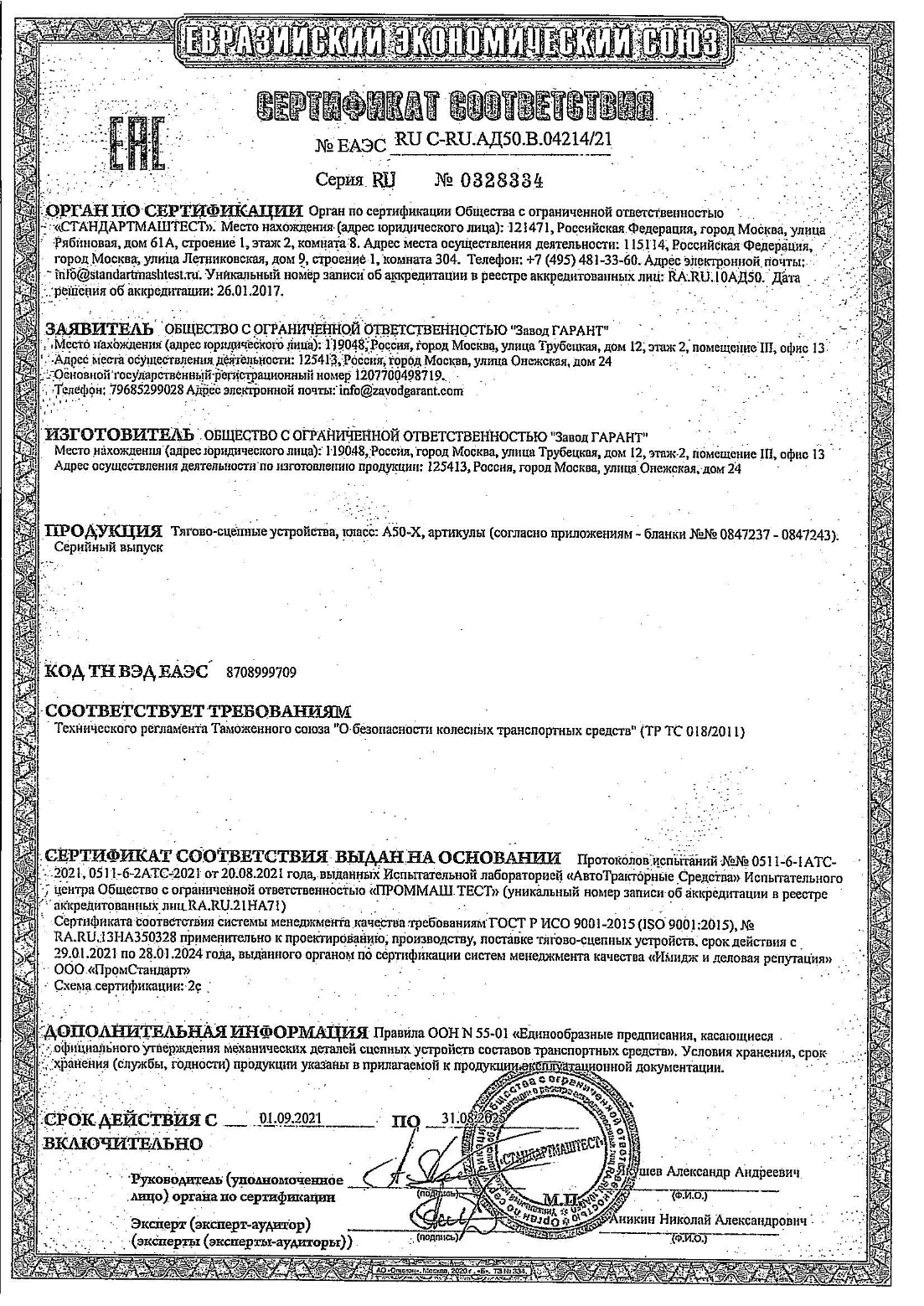 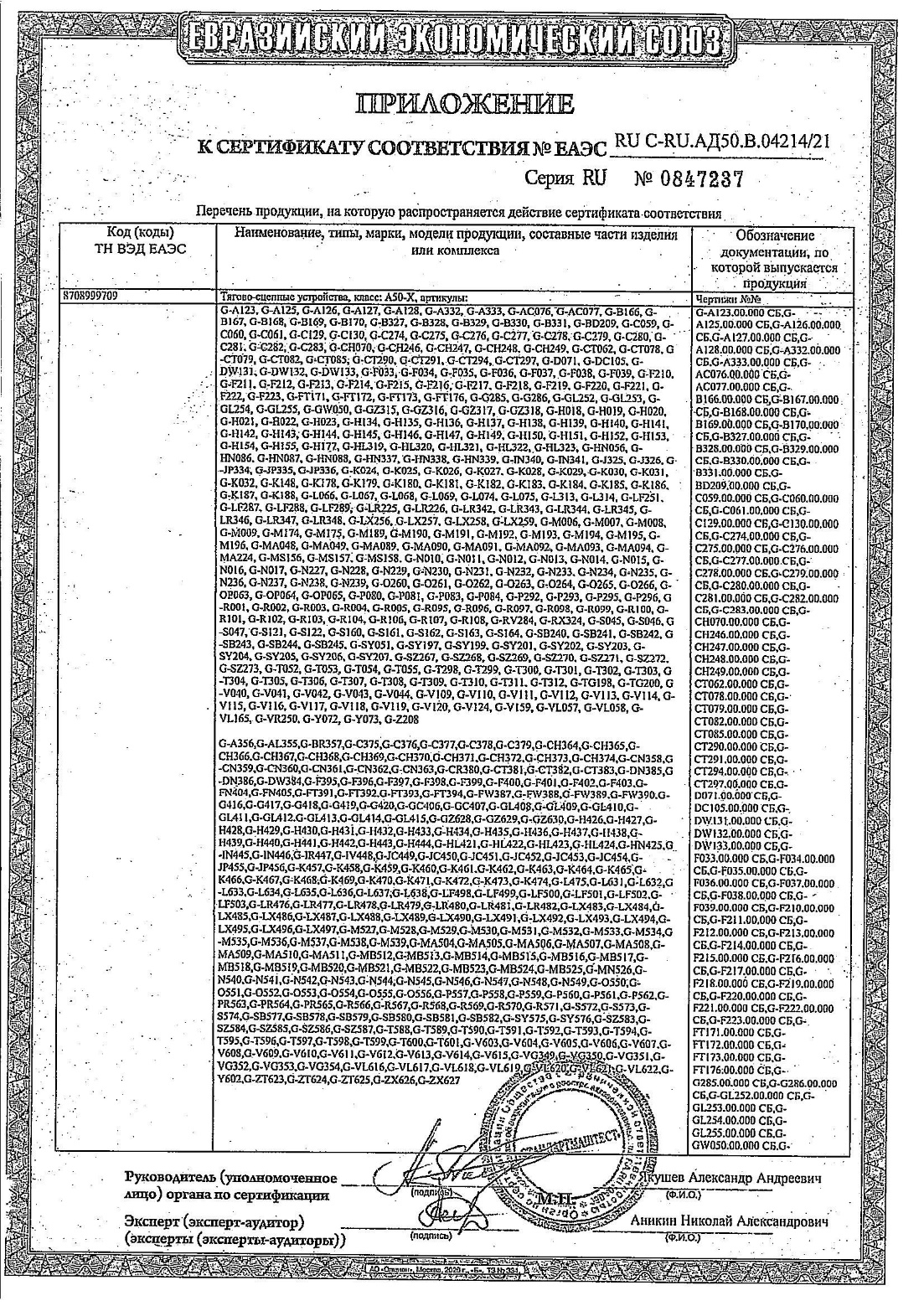 МодельС п/бампераБез п/бампераЛада Веста (Lada Vesta) седан/ SportWagon/ Cross  2016 - да2.1Класс и тип сцепного устройстваА50-Х2.2Диаметр сцепного шара, мм502.3Полная масса буксируемого прицепа, кг9002.4Макс. вертикальная нагрузка на шар, кг702.5Масса ТСУ, кг13,8±0,3ПозицияНаименованиеКоличество1Балка в сборе14Крепление вилки17Болт М8-6gx30 ГОСТ 7798-7048Болт М10-6gx40 ГОСТ 7798-7029Болт М12-6gx75 ГОСТ 7798-70210Гайка М12-6H ГОСТ 5915-70211Шайба 8Л ГОСТ 6402-70412Шайба 10Л ГОСТ 6402-70213Шайба 12Л ГОСТ 6402-70214Шайба C 10.37 ГОСТ 6958-78215Шайба C 8.37 ГОСТ 6958-78416Шайба C 12.37 ГОСТ 10450-78219Крюк в сборе1Моменты затяжки болтов и гаек, НмМоменты затяжки болтов и гаек, НмМоменты затяжки болтов и гаек, НмМоменты затяжки болтов и гаек, НмМ825М14135М1055М16195М1285ДАТА ВЫПУСКА____________ДАТА ПРОДАЖИ_____________ШТАМП ОТКШТАМП МАГАЗИНАДАТА УСТАНОВКИ _____________ДАТА УСТАНОВКИ _____________ШТАМП СЕРВИСНОГО ЦЕНТРАШТАМП СЕРВИСНОГО ЦЕНТРА